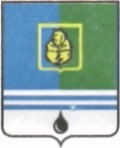 РЕШЕНИЕДУМЫ ГОРОДА КОГАЛЫМАХанты-Мансийского автономного округа - ЮгрыОт «21» ноября 2018 г.								№239-ГД ДУМЫ ГОРОДА КОГАЛЫМАО внесении изменения в решение Думы города Когалыма от 29.06.2009 №385-ГДВ соответствии с Уставом города Когалыма, решением Думы города Когалыма от 09.02.2006 №206-ГД «Об утверждении структуры Администрации города Когалыма», Дума города Когалыма РЕШИЛА:1. Внести в решение Думы города Когалыма от 29.06.2009 №385-ГД     «О постоянно действующей муниципальной трехсторонней комиссии по регулированию социально-трудовых отношений» (далее - решение) следующее изменение:1.1. в абзаце четвертом пункта 3.4 раздела 3 приложения к решению слова «главы Администрации города Когалыма» заменить словами «главы города Когалыма».2. Опубликовать настоящее решение в газете «Когалымский вестник».ПредседательГлаваДумы города Когалымагорода Когалыма_____________А.Ю.Говорищева_____________Н.Н.Пальчиков